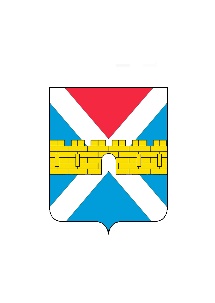 АДМИНИСТРАЦИЯ  КРЫМСКОГО ГОРОДСКОГО  ПОСЕЛЕНИЯ КРЫМСКОГО РАЙОНАПОСТАНОВЛЕНИЕот 29.12.2023                                                                                                                       № 1632город КрымскО внесении изменений в постановление администрации Крымского городского поселения Крымского района от 1 декабря 2022 г. № 1171 «О муниципальной программе «Развитие общественной инфраструктуры Крымского городского поселения Крымского района» на 2022 г.-2024 г.».В связи с корректировкой перечня мероприятий, намеченных                               к реализации в рамках муниципальной программы «Развитие общественной инфраструктуры Крымского городского поселения Крымского района»                      на 2022г. - 2024 г.», а также уточнением объемов средств необходимых для их осуществления, в соответствии с пунктом 29 статьи 8 Устава Крымского городского поселения Крымского района  п о с т а н о в л я ю:Внести изменения в приложение к постановлению администрации Крымского городского поселения Крымского района от 1 декабря 2022 г.                № 1171 «О муниципальной программе «Развитие общественной инфраструктуры Крымского городского поселения Крымского района»                      на 2022г. - 2024 г.» и читать его в новой редакции (приложение).Организационному отделу администрации Крымского городского поселения Крымского района (Завгородняя Е.Н.) разместить настоящее постановление на официальном сайте администрации Крымского городского поселения Крымского района в сети Интернет.Постановление вступает в силу со дня его подписания.Заместитель главы Крымского городскогопоселения Крымского района                                                             О.А. Хотелев